ИНСТРУКЦИЯ № 1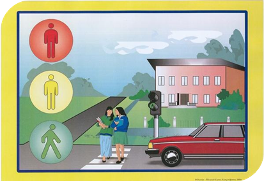 по правилам безопасного поведенияна дорогах и на транспорте1. При выходе на улицу посмотри сначала налево, потом направо, чтобы не помешать прохожим.2. В  школу нужно идти только по маршруту, который вы выбирали вместе с родителями, в соответствии со схемой твоего безопасного маршрута «Дом – школа –дом».  3. Когда идешь по улицам  города, будь осторожен. Не торопись. Иди только по тротуару или обочине.4. Меньше переходов - меньше опасностей.5. Иди не спеша по правой стороне тротуара.6. По обочине иди подальше от края дороги по левой стороне.7. Не выходи на проезжую часть улицы или дороги.8. Проходя мимо ворот, будь особенно осторожен: из ворот может выехать автомобиль.9. Осторожно проходи мимо стоящего автомобиля: пассажиры могут резко открыть дверь и ударить тебя.10. Переходи улицу только по пешеходным переходам.11. Прежде чем переходить улицу, посмотри налево. Если проезжая часть свободна, - иди. Дойдя до середины дороги, остановись. Если движение транспорта началось, подожди на «остановке безопасности». Теперь посмотри направо. Если проезжая  часть свободна, закончи переход.12. Улицу, где нет пешеходного перехода, надо переходить одного угла тротуара к другому: так безопасней.13. Если на улице большое движение, попроси взрослого или сотрудника милиции помочь ее перейти.14. Ожидай транспорт на посадочной площадке или тротуаре у указателя остановки.15. При посадке в автобус, троллейбус, маршрутное такси соблюдай порядок. Не мешай другим пассажирам.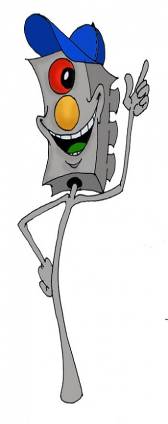 16. В автобус, троллейбус входи через задние двери.17. Выходи только через передние двери. Заранее готовься кВыходу, пройдя вперед.18. Входя и выходя из транспорта, не спеши и не толкайся. 19. Трамвай обходи спереди. Автобус и троллейбус - сзади. Выйдя из автобуса, трамвая, нужно по тротуару дойти до пешеходного перехода и только по нему переходить на другую сторону.20. Когда переходишь улицу, следи за сигналом светофора: Красный - СТОП - все должны остановиться; желтый - ВНИМАНИЕ - жди следующего сигнала; зеленый - ИДИТЕ -можно переходить улицу.21. Находясь в транспорте, не ходи по салону, держись за поручень, не выглядывай из окон, не высовывай руки, не нажимай без надобности на аварийные кнопки.22. Не устраивай игр на проезжей части или вблизи дороги. Не катайся на велосипедах, роликовых коньках и т. п. на проезжей части дороги.23. Не перебегай улицу или дорогу перед близко идущим транспортом.24. Не цепляйся за проходящий мимо транспорт.